Разработка урока математики в 5-м классе "Сложение и вычитание десятичных дробей"Цели урока:Образовательные: ознакомить учащихся с приёмом выполнения сложения и вычитания десятичных дробей; закрепить правила при решении примеров и задач.Развивающие: развитие умений преодолевать трудности при решении математических задач; развитие познавательного интереса учащихся.Воспитательные: формирование логического, абстрактного, эвристического мышления.Оборудование:Карточки с индивидуальными заданиями;проектор.План урока:Организация учащихся.Актуализация знаний учащихся, создание проблемной ситуации.Изложение теоретического материала.Решение задач по теме.Домашние задание.Подведение итогов.Ход урокаОрганизационный момент. Проверяется готовность учащихся к уроку, записывается тема урока.Актуализация знаний учащихся, создание проблемной ситуации.а) Индивидуальная работа у доски по карточкам. Вызываются трое учениковЗадание 1. Сравни числа:Задание 2. Запиши десятичную дробь в виде обыкновенной дроби или смешанного числа:6,1 =….76,07 =….0,005 =….8,002 =…. .Задание 3. Запиши числа в порядке возрастания:б) Фронтальная работа с классом. Класс делится на три команды. Две команды соревнуются в вычислительных навыках, стремясь быстрей подняться по лестнице. Третья команда контролирует и помогает. Капитан победившей команды рисует флаг.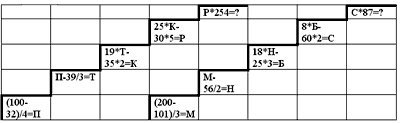 (Рисунок 1).Проверяем индивидуальную работу. Обращаемся к решению примеров из домашней работы, выведенным на экран.а) 3,77 + 5,31 = 3 +5 = 8  = 9,08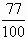 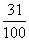 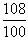 б) 11,49- 2,27 = 11 -2 = 9  = 9,22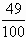 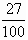 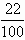 Здесь мы складывали и вычитали десятичные дроби, переводя их в смешанные, а затем обратно в десятичные. Сравним начало каждого примера с концом. Поясним каждую цифру в ответе. Вывод: сложение и вычитание дробей выполняется поразрядно, то есть по аналогии с натуральными числами.Изложение теоретического материала.На предыдущих уроках мы с вами научились записывать десятичные дроби, сравнивать их, переводить в обыкновенные. Теперь наша задача – научиться складывать и вычитать десятичные дроби.Историческая справка.Мы уже с вами говорили, что теорию десятичных дробей разработал самаркандский математик и астроном Аль-Каши в трактате “Ключ к арифметике”. В этом же трактате он изложил правила действий с десятичными дробями. Эти труды долго были неизвестны европейским ученым. А потребность в упрощении вычислений с десятичными дробями вырастала все больше и больше. Это было связано с развитием техники, производства, мореплавания, торговли. Нужно было быстро и точно вычислять, а способ записи в виде обыкновенных дробей не давал возможности это делать.В России о десятичных дробях впервые было изложено в “Арифметике” Леонтия Магницкого- первом русском печатном учебнике по математике.Почему же употребление десятичных дробей в современной записи значительно облегчило вычислительную работу? Способ записи десятичных дробей одинаков со способом записи натуральных чисел. Оказывается, что и правила действий над дробями мало отличаются от правил действий с натуральными числами. Убедимся в этом. На доске записаны примеры:— Что можно заметить в записи примеров?— Запятая записывается под запятой. Один из учащихся вызывается к доске и выполняет примеры.а) 57,41 + 13,59 = 71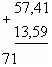 б) 6,2 + 3,157 = 9,357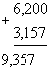 в) 3 - 2,387 = 0,613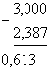 г) 41,4 - 11,57 = 29,81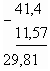 Учащиеся самостоятельно воспроизводят алгоритм сложения и вычитания десятичных дробей: разряд записывается под соответствующим разрядом, запятая ставится под запятой, недостающие знаки заменяются нулями. Вывешивается плакат с правилом, ещё раз звучит его формулировка.Решение примеров и задач на закрепление темы.а). Самостоятельная работа (с последующей проверкой).б).Учитель предлагает следующее задание. Нужно узнать длину тела бобра. На экране появляется квадрат.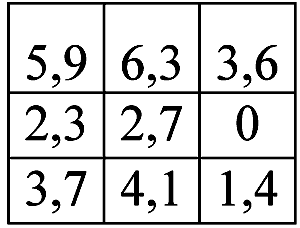 (Рисунок 2).Задания:Из первой строки выберите наименьшее число.Из второй строки выберите наибольшее число.Из третьей строки выберите не наименьшее и не наибольшее число.Найдите сумму выбранных чисел 3,6+2,7+3,7=10Найдите сумму чисел по двум диагоналям квадрата5,9+2,7+1,4=10
3,7+2,7+3,6=10 
(Суммы равны)в) Учащимся предлагается работа с тестомЗадание 1. В каком пункте при сложении допущена ошибка?а)3,7+1,2=4,9б)5,02+102=6,22в)7,34+10,1=17,35г)5,6+7,4=13Задание 2. Найдите сумму чисел: 1,2; 3,04; 7,2; 0,06.а)11,5б)3,94в)11,05г)12,04Задание 3. Первое число в последовательности 40,3. Каждое последующее число на 2,8 меньше предыдущего. Найти сумму второго и третьего.а)34,7б)72,2в)74,2г)72,8Задание 4. Найти сумму наибольшего и наименьшего значения в последовательности:2,03; 0,04; 17,2; 13,1; 4,001; 18,1; 2,3.а)17,24б)18,05в)18,14г)20,4Ответы: в первом – В; во втором – А; в третьем – Б; в четвертом – Г.Домашнее задание: № 1255, № 1257, № 1258, страница 195 выучить правило.Подведение итогов. Ребята повторяют алгоритм сложения и вычитания десятичных дробей. Учитель объявляет оценки.2,78и3,78;0,5и0,499;5,13и5,14;4,13и4,130.1,22;0,99;1,5;1,06;4,0001.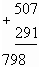 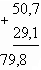 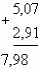 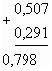 Вариант 1Вариант 21,6+5,35,8+1,18,84+1,91,89+5,35,6-3,458,9-3,6445-0,111-0,25315-9,8711-3,44